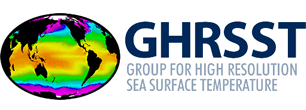 The 23rd International Science Team Meeting (GHRSST XXIII) will take place on 27 June -1 July 2022 as a virtual and in-person meeting hosted by ICM/CSIC in Barcelona (Spain).Abstracts are invited on: SST dataset development, production, validation, and use in applications. Abstracts featuring GHRSST products will be given priority.Please note that abstracts should be no longer than 250 words.Please send the abstract to Pia Wind (GHRSST Project Office) Email: pwi@dmi.dk with ‘GHRSST XXIII Abstract' in the subject.To submit multiple abstracts, please send each one individually using this templateSubmission deadline: 31 March 2022.ABSTRACT SUBMISSION: ORAL/INTERACTIVESubmitting author/speaker (Name and Surname):Institution name and address:  Email address:  Preferred type of contribution (oral /interactive):Submission date:  dd/mm/yyyyInstitution name and address, Author Email address:Institution name and address, Author Email address:Institution name and address, Author Email address:Short abstractText no longer than 250 words.